1.ubica el nombre de cada una de las capas de la tierra, teniendo en cuenta los presaberes de las clases anteriores.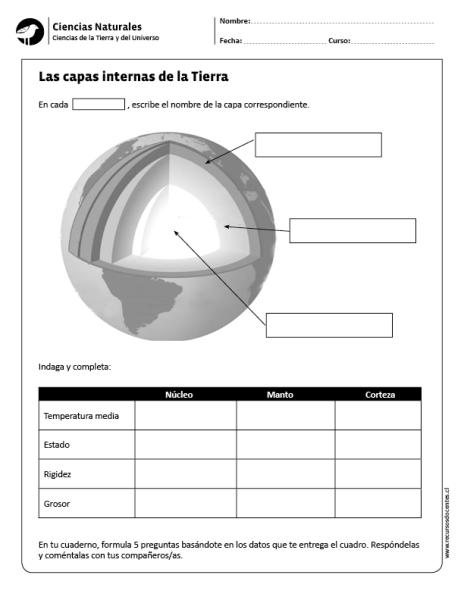 2. realiza la sigiente actividad colorea y rellena con plastilina la hidrosfera, realiza el trabajo  en un octavo de cartulina.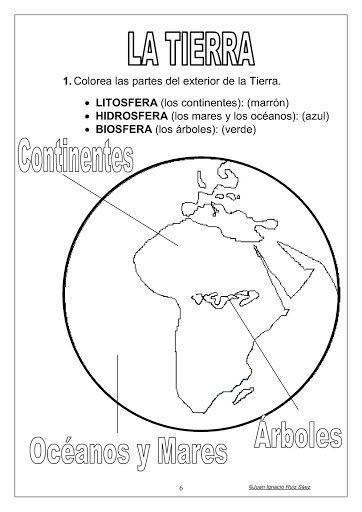  3. lee con atencion que es la traslacion y rotacion de la tierra, realiza despues el punto 4.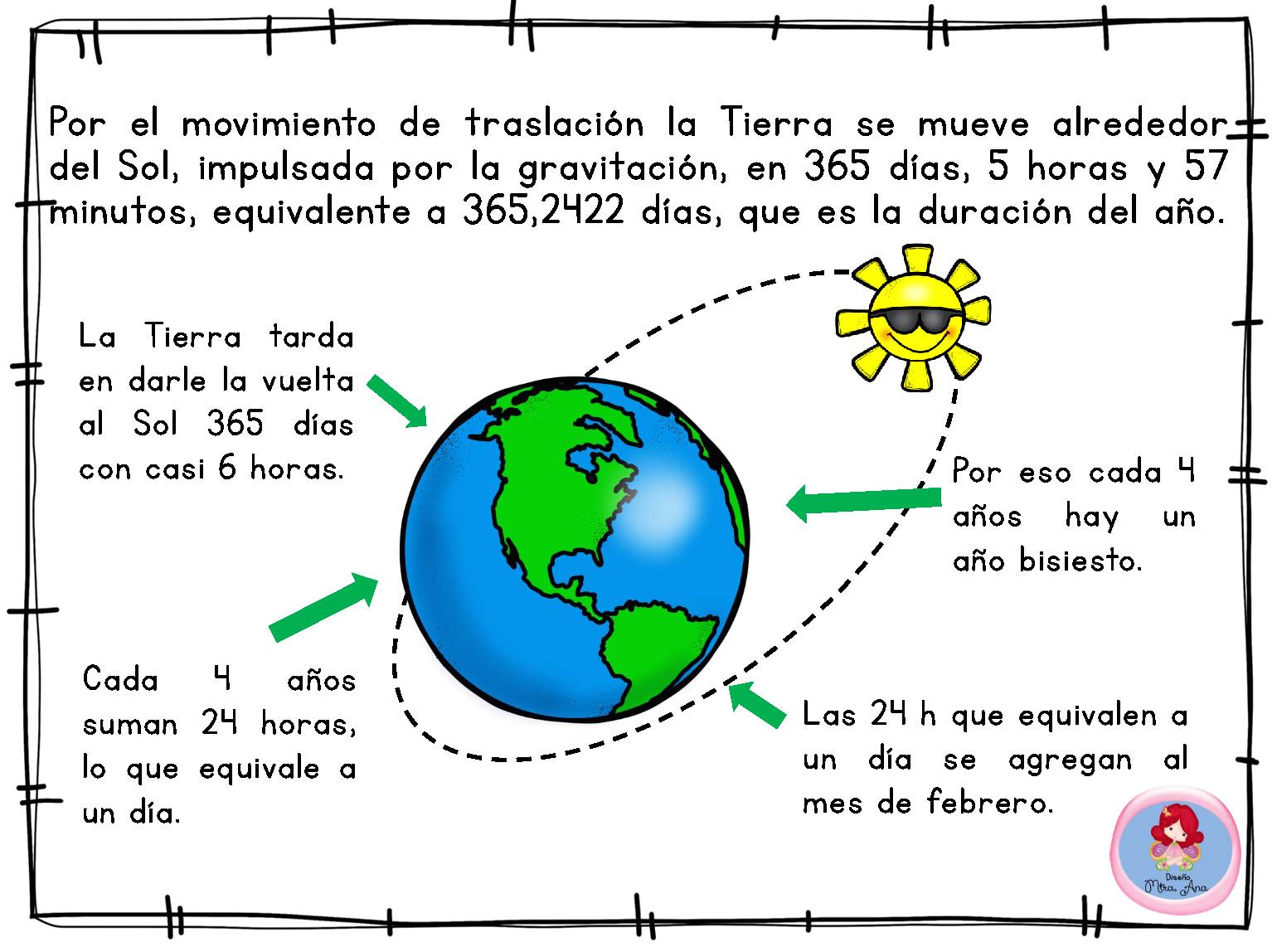 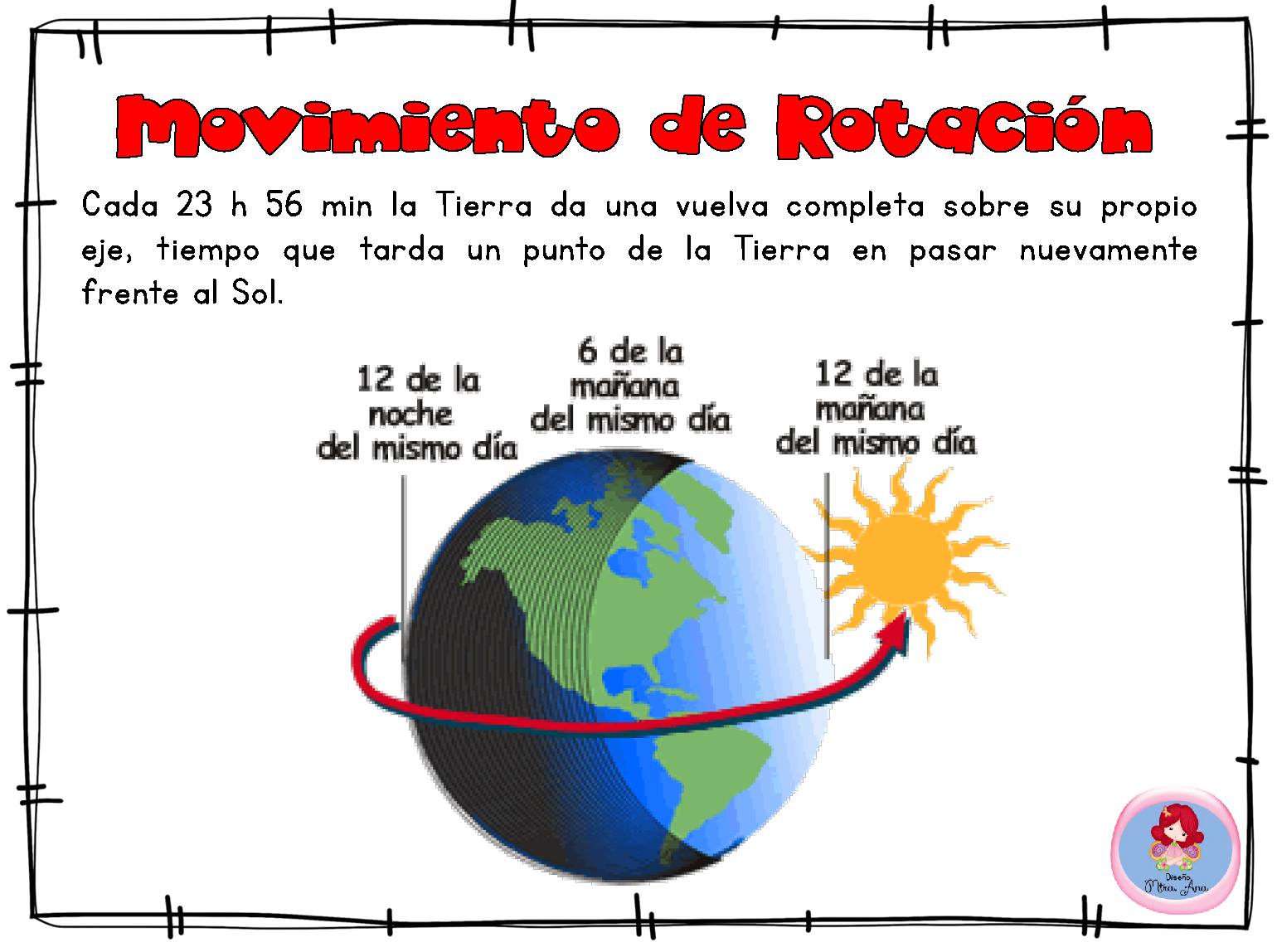 4.observo, pienso y completo 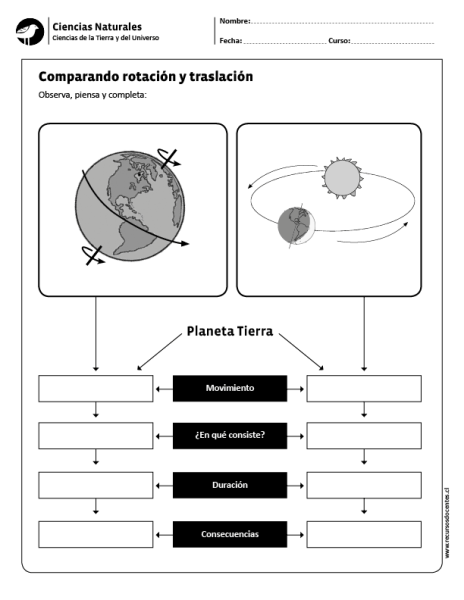 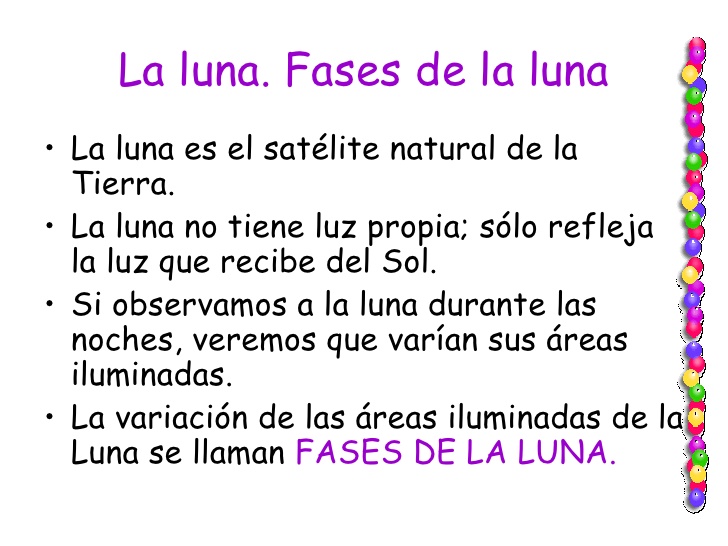 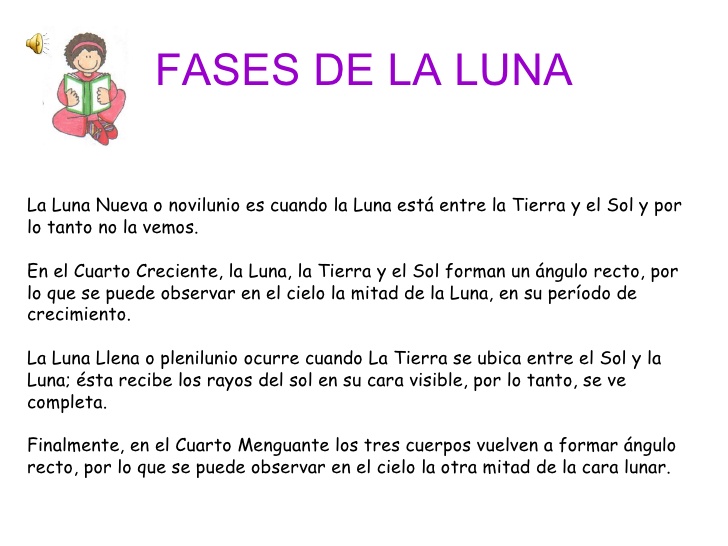  Estudia y Realiza el siguiente cuadro en tu cuaderno.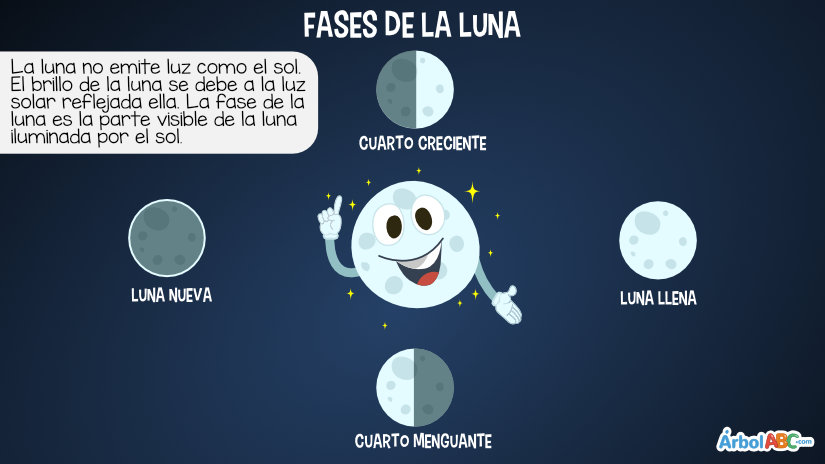 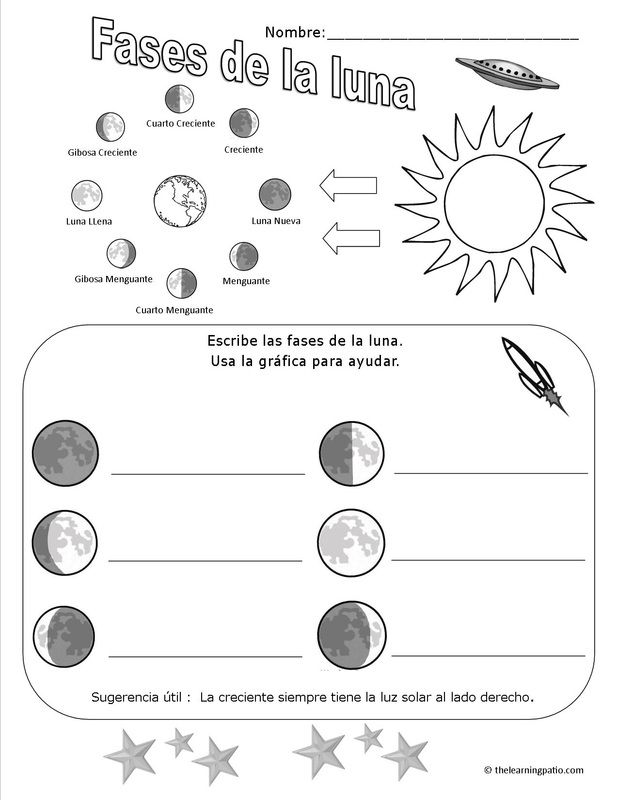 AREA: sociales   PERIODO I   DOCENTE: JOHANNA RODRIGUEZAREA: sociales   PERIODO I   DOCENTE: JOHANNA RODRIGUEZFECHADesde el 20 de abril… Sesión 1 Horas : 4 horas académicas EJE TEMÁTICO: identifico el planeta tierra y sus características EJE TEMÁTICO: identifico el planeta tierra y sus características Practico saberes/ Amplio mis conocimientosPractico saberes/ Amplio mis conocimientosCon los saberes previos y recibidos en las clases anteriores realiza las actividades de la forma correcta.Con los saberes previos y recibidos en las clases anteriores realiza las actividades de la forma correcta.Aplico lo aprendidoAplico lo aprendido1.colorea, analiza y responde las siguientes preguntas.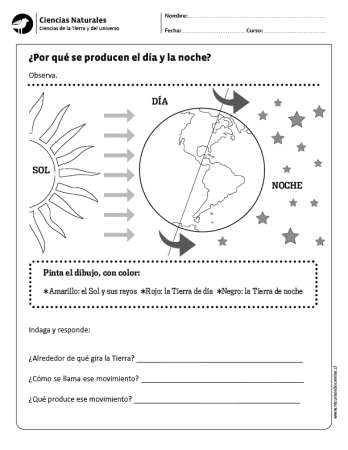 2. Repasa las lineas imaginarias de la tierra como lo son parelelos, meridianos polos y hemisferios, ubicalos respectivamente 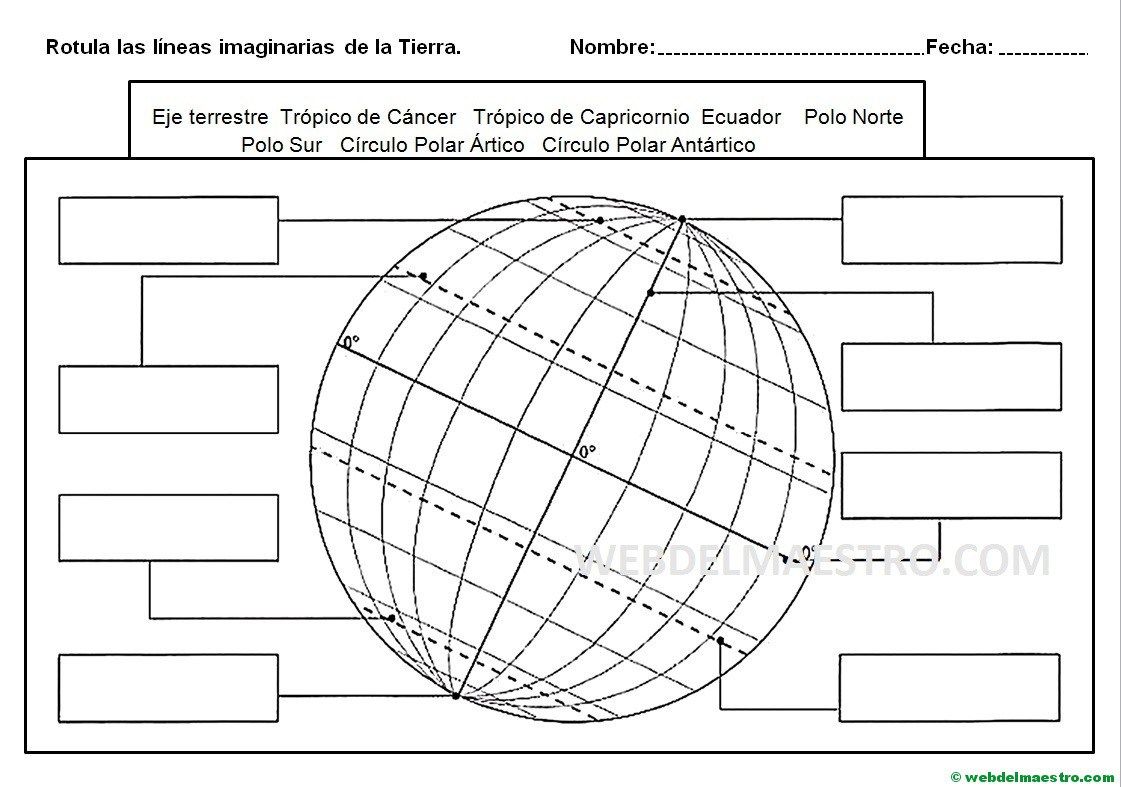 3.Lee, comprende realiza las sigientes actividades apoyandote en los presaberes vistos en las clases anteriores .4. las actividades anteriores deben quedar consignadas en el cuaderno de sociales.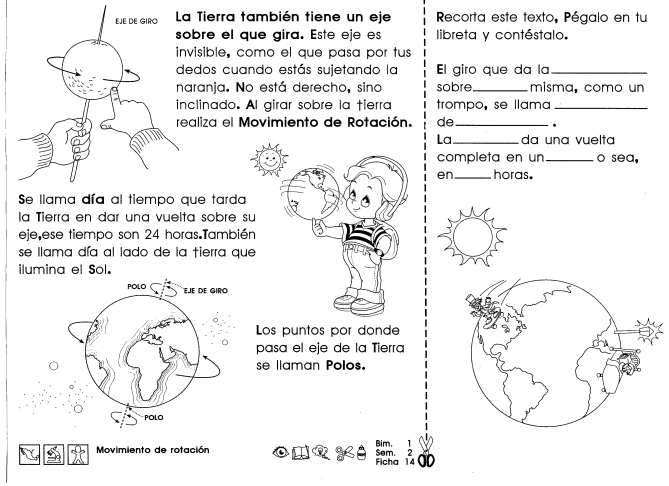 1.colorea, analiza y responde las siguientes preguntas.2. Repasa las lineas imaginarias de la tierra como lo son parelelos, meridianos polos y hemisferios, ubicalos respectivamente 3.Lee, comprende realiza las sigientes actividades apoyandote en los presaberes vistos en las clases anteriores .4. las actividades anteriores deben quedar consignadas en el cuaderno de sociales.COMPROMISOCOMPROMISORealiza un experimento sencillo sobre la rotación y traslación del planeta tierra, escribe paso a paso en tu cuaderno. Realiza un experimento sencillo sobre la rotación y traslación del planeta tierra, escribe paso a paso en tu cuaderno. AREA: sociales   PERIODO IAREA: sociales   PERIODO IGRADO: cuartoGRADO: cuartoTalleresDesde el 20 de abril… DOCENTEDOCENTEJohanna yulie Rodriguez Suarez Johanna yulie Rodriguez Suarez Horas : 4 horas académicas Actividad: 1 ,2 3 y 4 Actividad: 1 ,2 3 y 4 Sesión 2Sesión 2EJE TEMÁTICO: Reconozco las capas de la tierra EJE TEMÁTICO: Reconozco las capas de la tierra EJE TEMÁTICO: Reconozco las capas de la tierra EJE TEMÁTICO: Reconozco las capas de la tierra EJE TEMÁTICO: Reconozco las capas de la tierra INSTITUCION EDUCATIVA PANEBIANCO AMERICANOGRADO: 4 Tema: la lunaActividadesCon la ayuda de tus padres observa un video (cualquiera) sobre que es la luna, luego escribe en tu cuaderno que es para ti la luna.Realiza un dibujo de la luna.Escribe en tu cuaderno la luna y sus fases.COMPROMISORealiza en material reciclable la luna y sus fases.con la ayuda de tus padres inventa un cuento sobre la lunacon ayuda de tus padres analiza el siguiente video y haz un resumen.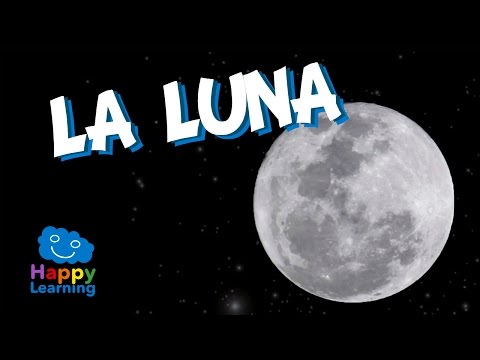 